Plan for foreldresamarbeid i Brøttet barnehage SA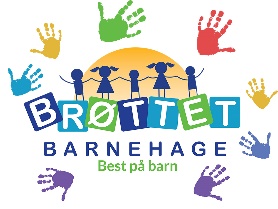 SAMARBEIDSUTVALGI Brøttet barnehage har vi et Foreldreråd(FAU) som består av foreldre/ foresatte til alle barna. Dette rådet kommer sammen ved behov og på årsmøtet på våren. Fire representanter fra FAU møter omtrent 3 ganger i året i samarbeidsutvalget – SU, som består av like mange foreldre som ansatte, samt daglig leder. Her drøftes aktuelle samarbeidsspørsmål og planer for virksomheten. I tillegg har vi ulike foreldrekomiteer som planlegger og administrer dugnader og evt andre sammenkosmter hvor alle foreldrene deltar.EIERSTYRETForeldreeid barnehage - Eierstyret er et kontrollorgan for Samvirkelaget/medlemmer og fungerer som barnehagens øverste organ mellom årsmøtene. Eierstyret består av 5-7 medlemmer som velges av årsmøtet blant barnehagens medlemmer. Eierstyret skal lede og føre tilsyn med at barnehagen drives i samsvar med gjeldene lover, forskrifter og vedtekter, samt årsmøtets beslutninger. Eierstyret har stor påvirkning, slik at vi sikker godt foreldresamarbeid.FORELDRESAMTALERForeldre/ foresatte får tilbud om to foreldresamtaler i året. Ellers er dere velkomne til en samtale når dere selv måtte ha behov for det. Det er pedagogisk leder og pedagog 2 som har ansvar for foreldresamtalene.FORELDREMØTERDere får invitasjon til et foreldremøte, samt årsmøte hvert barnehageår. Vanligvis har vi et fellesmøte tidlig i høstsemesteret, og årsmøtet er i april. I juni har vi et informasjonsmøte til nye barn som begynner i august.FORELDREUNDERSØKELSEN FRA UDIRI Foreldreundersøkelsen får foreldre og foresatte si sin mening om barnehagetilbudet, barnas trivsel og samarbeidet mellom hjem og barnehage. For oss er det veldig viktig at dere setter av tid for å svare på denne i november.DUGNADER I BARNEHAGENBarnehagen har to dugnader i året hvor foresatte/foreldre stiller med egen innsats enten høst eller vår, ute som inne. Vi ser verdi i at alle er med på å ta vare på omgivelsene, dette skaper stor tilhørighet og kommer spesielt barna til gode. Det skapes gode relasjoner. Det forventes at en av foreldrene deltar for sin andel i barnehagen på dugnaden. Dette fremkommer også i vedtektene. Dugnaden er et sosialt tiltak og en hyggelig sammenkomst for alle medlemmer i Brøttet barnehage Det er SU som har ansvaret og gjennomføringen av denne. Daglig leder stiller også opp på duganden.